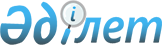 Об утверждении Положения о государственном учреждении "Макатский районный отдел предпринимательства и сельского хозяйства"Постановление акимата Макатского района Атырауской области от 19 апреля 2022 года № 76
      В соответствии с пунктом 2 статьи 31 Закона Республики Казахстан "О местном государственном управлении и самоуправлении в Республике Казахстан", подпунктом 8) статьи 18, статьей 124 Закона Республики Казахстан "О государственном имуществе", постановлением Правительства Республики Казахстан от 1 сентября 2021 года № 590 "О некоторых вопросах организации деятельности государственных органов и их структурных подразделений", акимат Макатского района ПОСТАНОВЛЯЕТ:
      1. Утвердить прилагаемое Положение о государственном учреждении "Макатский районный отдел предпринимательства и сельского хозяйства".
      2. Государственному учреждению "Макатский районный отдел предпринимательства и сельского хозяйства" в установленном законодательством порядке обеспечить:
      1) направление настоящего постановления в Республиканское государственное предприятие на праве хозяйственного ведения "Институт законодательства и правовой информации Республики Казахстан" для официального опубликования и включения в Эталонный контрольный банк нормативных правовых актов Республики Казахстан;
      2) размещение настоящего постановления на интернет - ресурсе акимата Макатского района;
      3) принятие иных необходимых мер вытекающих из настоящего постановления.
      3. Контроль за исполнением настоящего постановления возложить на руководителя государственного учреждения "Макатский районный отдел предпринимательства и сельского хозяйства".
      4. Настоящее постановление вводится в действие по истечении десяти календарных дней после дня его первого официального опубликования. Положение государственного учреждения "Макатский районный отдел предпринимательства и сельского хозяйства" 1. Общие положения
      1. Государственное учреждение "Макатский районный отдел предпринимательства и сельского хозяйства" (далее – Учреждение) является государственным органом Республики Казахстан, осуществляющим руководство в сферах предпринимательства и сельского хозяйства.
      2. Учреждение не имеет ведомств.
      3. Учреждение осуществляет свою деятельность в соответствии с Конституцией и законами Республики Казахстан, актами Президента и Правительства Республики Казахстан, иными нормативными правовыми актами, а также настоящим Положением.
      4. Учреждение является юридическим лицом в организационно-правовой форме государственного учреждения, имеет печать и штампы со своим наименованием на государственном языке, бланки установленного образца, счета в органах казначейства в соответствии с законодательством Республики Казахстан.
      5. Учреждение вступает в гражданско-правовые отношения от собственного имени.
      6. Учреждение имеет право выступать стороной гражданско-правовых отношений от имени государства, если оно уполномочено на это в соответствии с законодательством Республики Казахстан.
      7. Учреждение по вопросам своей компетенции в установленном законодательством порядке принимает решения, оформляемые приказами руководителя учреждения и другими актами, предусмотренными законодательством Республики Казахстан.
      8. Структура и лимит штатной численности учреждения утверждаются в соответствии с законодательством Республики Казахстан.
      9. Местонахождение учреждения: 060600, Республика Казахстан, Атырауская область, Макатский район, поселок Макат, улица Қ. Сатпаева, здание №3А.
      10. Настоящее Положение является учредительным документом Учреждения.
      11. Финансирование деятельности учреждения осуществляется из местного бюджета.
      12. Учреждению запрещается вступать в договорные отношения с субъектами предпринимательства на предмет выполнения обязанностей, являющихся полномочиями учреждения.
      Если учреждению законодательными актами предоставлено право осуществлять приносящую доходы деятельность, то полученные доходы направляются в государственный бюджет, если иное не установлено закондодательтвом Республики Казахстан. 2. Задачи и полномочия учреждения
      13. Задачи:
      - Учреждение входит в единую систему исполнительных органов района и является государственным органом, осуществляющим в пределах своей компетенции реализацию государственной политики в области предпринимательства, туризма и сельского хозяйства;
      -обеспечение исполнения государственных программ развития предпринимательства и сельского хозяйства района, осуществление финансовой, кредитной, налоговой и государственной политики, направленной на защиту интересов предпринимателей малого и среднего бизнеса, сельскохозяйственных производителей района;
      - осуществление на районном уровне государственной политики в вопросах развития предпринимательства и сельского хозяйства на территории Макатского района.
      14. Полномочия:
      1. Права:
      - запрашивать и получать на безвозмездной основе от государственных органов и иных организаций, должностных лиц необходимую информацию, документы и иные материалы по вопросам, связанным с исполнением задач, поставленных перед учреждением;
      - вносить на рассмотрение акимата и акима Макатского района предложения по совершенствованию организационной деятельности исполнительных органов, финансируемых из местного бюджета;
      - заключать договора;
      - осуществлять иные права, предусмотренные действующим законодательством и функциями настоящего Положения.
      2). Обязанности:
      - разработка приоритетных региональных программ развития отраслей предпринимательства, туризма и сельского хозяйства, участие в их реализации;
      - создание условий для развития предпринимательской деятельности, сферы туризма и сельского хозяйства на территории Макатского района;
      - осуществление государственной поддержки субъектов агропромышленного комплекса в соответствии с действующим законодательством, государственными, отраслевыми (секторальными), региональными программами и содействие реализации сельскохозяйственной продукции для удовлетворения потребностей населения;
      - проведение государственной торговой политики на территории Макатского района;
      - проведение координационной работы туристской деятельности.
      15. Функции:
      - осуществление реализации политического государственного развития и поддержки частного предпринимательства;
      - создание условий для развития сельского хозяйства, туризма и частного предпринимательства;
      - нести ответственность и обеспечивать исполнение и реализацию государственных программ в регионах;
      - разработка и реализация региональных программ поддержки малого предпринимательства;
      - обеспечение поддержки и развития малого предпринимательства и инновационной деятельности на территории инфраструктурных объектов;
      - определение стратегии развития взаимоотношений местных исполнительных органов с объединениями субъектов частного предпринимательства и объектами рыночной инфраструктуры;
      - организация деятельности экспертных советов;
      - обеспечение государственной поддержки предпринимательства и крестьянского хозяйства на местном уровне;
      - формирование и реализация мер, направленных на осуществление государственной поддержки предпринимательства и промышленности;
      - формирование предложений к перечню инвестиционных и инновационных проектов, содействие привлечению инвестиций в сфере промышленности и предпринимательства;
      - участие в формировании и реализации государственной политики в области государственной поддержки индустриально-инновационной деятельности на соответствующей территории;
      - проведение работы по разъяснению субъектам агропромышленного комплекса основных направлений и механизма государственной агропромышленной политики;
      - ведение сводки оперативной информации в сфере агропромышленного комплекса и сельских территорий;
      - осуществление в пределах своей компетенции государственного контроля за соблюдением размеров розничных цен на социально значимые продовольственные товары;
      - осуществление координации и реализации государственной политики в сфере туристской деятельности на территории района;
      - осуществление сбора, анализа информации о развитии туризма на территории района и передача ее в местный исполнительный орган области;
      - разработка и внедрение мер по защите районных туристских ресурсов;
      - координация деятельности по планированию и строительству объектов туристской индустрии на территории района;
      - оказание содействия в деятельности детских и молодежных лагерей, объединений туристов и развитии самостоятельного туризма;
      - предоставление туристской информации, в том числе о туристском потенциале, объектах туризма и лицах, осуществляющих туристскую деятельность;
      - ведение реестра туристских маршрутов и троп в районе;
      - проводит государственную регистрацию тракторов и изготовленных на их базе самоходных шасси и механизмов, прицепов к ним, включая прицепы со смонтированным специальным оборудованием, самоходных сельскохозяйственных, мелиоративных и дорожно-строительных машин и механизмов, специальных машин повышенной проходимости, с выдачей соответствующих документов и государственных регистрационных номерных знаков, регистрацию и учет лиц, пользующихся указанными транспортными средствами и прицепами, в том числе по доверенности;
      - осуществление регистрации государственной гарантии на самоходные сельскохозяйственные, мелиоративные и дорожно-строительные машины и механизмы, специальные внедорожные машины, включая тракторы и сконструированные на их базе самоходные шасси и механизмы, прицепы к ним, прицепы со специальными приспособлениями;
      - осуществление приема экзаменов и выдачи удостоверений на право управления тракторами и собранными на их базе самоходными шасси и механизмами, самоходными сельскохозяйственными, мелиоративными и дорожно - строительными машинами и механизмами;
      - проведение ежегодного государственного технического осмотра тракторов и собранных на их базе самоходных шасси и механизмов, самоходных сельскохозяйственных, мелиоративных и дорожно-строительных машин и механизмов;
      - обеспечивает доступность и качество оказания государственных услуг, установленных действующим законодательством Республики Казахстан. 3. Статус, полномочия первого руководителя учреждения
      16. Руководство Учреждения осуществляется первым руководителем, который несет персональную ответственность за выполнение возложенных на учреждение задач и осуществление им своих полномочий.
      17. Первый руководитель Учреждения назначается на должность и освобождается от должности в соответствии с законодательством Республики Казахстан.
      18. Полномочия первого руководителя учреждения:
      - организует работу по исполнению законов Республики Казахстан, актов Президента, Правительства Республики Казахстан, постановлений акимата области и района, систематически информирует вышестоящие органы о ходе их исполнения;
      - издает приказы;
      - несет персональную ответственность за принятие антикоррупционных мер в учреждении;
      - представляет интересы учреждения в государственных органах, иных организациях;
      - распоряжается имуществом в случаях и пределах, установленных законодательством;
      - заключает соглашения и другие юридические сделки в установленном законодательством порядке;
      - выдает доверенности;
      - подписывает акты учреждения;
      - назначает на должность и освобождает от должности работников учреждения;
      - определяет функции обязанностей работников учреждения;
      -применяет меры поощрения и дисциплинарные взыскания к работникам учреждения;
      - осуществляет иные функции, возложенные законодательством и настоящим Положением.
      Исполнение полномочий первого руководителя учреждения в период его отсутствия осуществляется лицом, его замещающим в соответствии с действующим законодательством.
      19. Учреждение возглавляется руководителем Учреждения назначаемым на должность и освобождаемым от должности в соответствии с действующим законодательством Республики Казахстан. 4. Имущество учреждения
      20. Учреждение может иметь на праве оперативного управления обособленное имущество в случаях, предусмотренных законодательством.
      Имущество учреждения формируется за счет имущества, переданного ему собственником, а также имущества (включая денежные доходы), приобретенного в результате собственной деятельности, и иных источников, не запрещенных законодательством Республики Казахстан.
      21. Имущество, закрепленное за Учреждение относится к коммунальной собственности.
      22. Учреждение не вправе самостоятельно отчуждать или иным способом распоряжаться закрепленным за ним имуществом и имуществом, приобретенным за счет средств, выданных ему по плану финансирования, если иное не установлено законодательством. 5. Реорганизация и упразднение учреждения
      23. Реорганизация и упразднение учреждения осуществляются в соответствии с законодательством Республики Казахстан.
					© 2012. РГП на ПХВ «Институт законодательства и правовой информации Республики Казахстан» Министерства юстиции Республики Казахстан
				
      Аким Макатского района

Р. Ибрагимов
Приложение к постановлению
акимата Макатского района
от "19" апреля 2022 года № 76